5. třída – Distanční výuka 8. 1. 2021Jazyk českýUč 48/10  - ústně.Uč 49/13 – ústně.Uč 50/18 – Přepiš cvičení do školního sešitu. Můžeš si zeměpisné názvy najít na mapě, internetu. Pošli ke kontrole.Uč 50/19 – ústně.PS 27/6, 8 Přírodověda Uč 42, 44 – Přečti si kapitolu Česká republika – oblast mírného podnebného pásu.Pracovní list - Česká republika – oblast mírného podnebného pásu (najdeš v PS Čj). Vyplň slova z nabídky. Vlep si do sešitu. Pošli ke kontrole.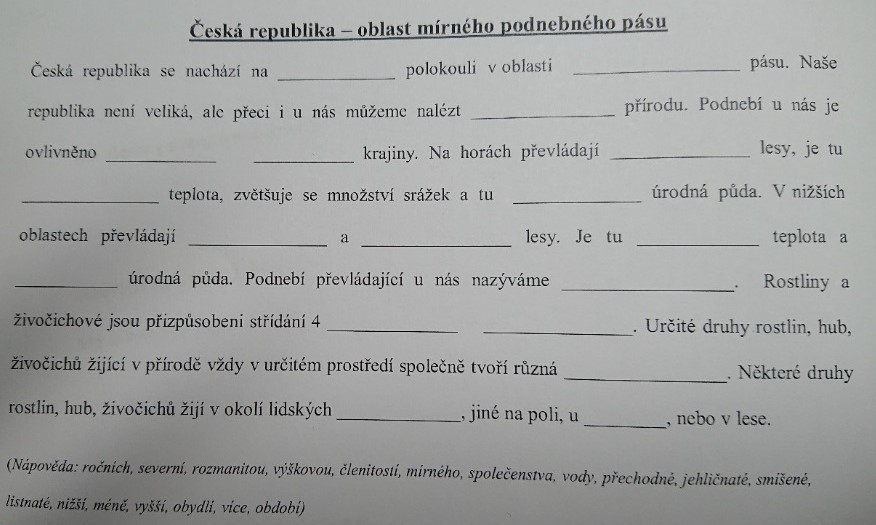 MatematikaPS 33/5 – zkus vyřešit sudoku. Geometrie Pracovní list – Trojúhelníky (najdeš v PS Čj) – prohlédni si typy trojúhelníků. Nalep si do sešitu.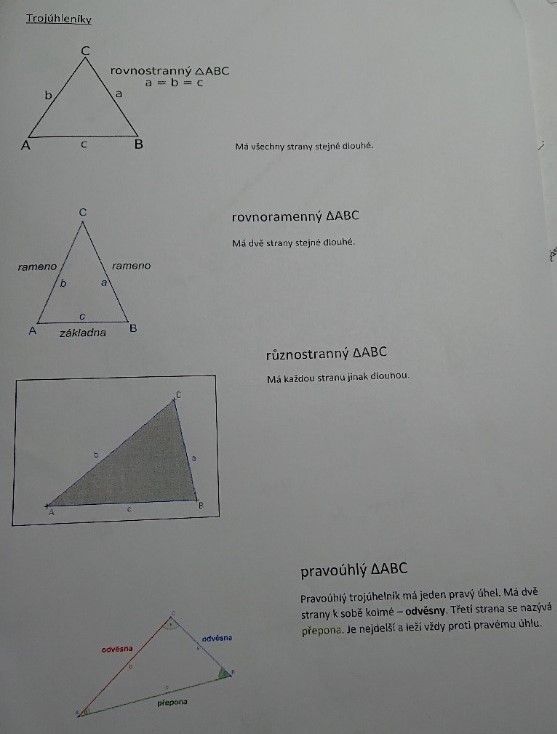 PS 45/5, 6 (Vyber si jeden trojúhelník a narýsuj ho.)PS 45/7 – Pošli ke kontrole.PS 46/8, 9Video – konstrukce pravoúhlého trojúhelníkuhttps://www.youtube.com/watch?v=5Tz8Rgx0h14Video – konstrukce trojúhelníkuhttps://www.youtube.com/watch?v=JAvxjUNdvFkZdravím vás, milí páťáci, tak to vypadá, že v tomto režimu budeme muset ještě nějaký týden vydržet, 
min. do 24. 1. 2021… Dnes budeme pokračovat v tématu 2. světová válka, ale spíš už o životě po jejím skončení. Skončili jsme minule osvobozením Československa… V učebnici je to na str. 45 a část 46 (podle toho, jaké máte vydání učebnice, hledejte název kapitoly: Poválečný vývoj a Nástup komunistické vlády). Do sešitu si, prosím, zapište: (co je červeně, to si nepište, to už víte… )Nadpis: Poválečný vývojpo válce začínal mírový život, nejdříve nadšení, později spory o poměrech ve státě (kdo bude vládnout)Podkarpatská Rus se připojila k Sovětskému svazuněmecké obyvatelstvo bylo odsunuto z československého území (někdy bylo použito i násilí)největší změny v průmyslu – znárodnění velkých továren, dolů, hutí a bank (byly sebrány soukromníkům, staly se majetkem státu)k moci se dostala Komunistická strana Československa, která vyhrála první poválečné volby, v čele s Klementem Gottwaldem (nejdříve byl premiérem a po smrti Edvarda Beneše v únoru 1948 se stal i komunistickým prezidentem) a s podporou Sovětského svazuv únoru 1948 komunisté odstranili všechny své odpůrce a byl nastolen totalitní režim (to znamená vláda jedné strany)život lidí se velmi zhoršil…nastal brutální teror (kdo nesouhlasil s komunisty, byl zatýkán, vězněn a často byli popravováni i nevinní lidé, mnoho lidí proto uteklo do zahraničí)všechny podniky byly znárodněny, soukromé podnikání bylo zlikvidováno, zemědělci byli nuceni pracovat v jednotných zemědělských družstvechhospodářství se řídilo pětiletými plány (po vzoru Sovětského svazu)nazývalo se to budování socialismupřeměna názvu státu v roce 1960 – Československá socialistická republika – ČSSRcenzura (kontrola) knih, novin, televize, rozhlasu, filmů, divadel; nikdo nemohl říkat, co si myslel, lidé byli špehováni a trestánilidem se žilo špatně a samozřejmě sílil odpor, lidé se začali bouřit… (ale o tom zase příště… )Tolik pro dnešek, těším se zase příště. Pokud byste s něčím potřebovali poradit, nebo se na něco zeptat, nebo se jen tak s něčím svěřit, klidně mi napište na: pysnyp@zshlubocky.cz. Váš učitel a ředitel